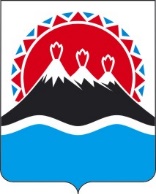 РЕГИОНАЛЬНАЯ СЛУЖБА ПО ТАРИФАМ И ЦЕНАМ  КАМЧАТСКОГО КРАЯПОСТАНОВЛЕНИЕ                   г. Петропавловск-КамчатскийВ соответствии с Федеральным законом от 07.12.2011 № 416-ФЗ «О водоснабжении и водоотведении», постановлением Правительства Российской Федерации от 13.05.2013 № 406 «О государственном регулировании тарифов в сфере водоснабжения и водоотведения», приказом ФСТ России от 27.12.2013 
№ 1746-э «Об утверждении Методических указаний по расчету регулируемых тарифов в сфере водоснабжения и водоотведения», Законом Камчатского края от 29.11.2019 № 396 «О краевом бюджете на 2020 год и на плановый период 2021 и 2022 годов», постановлением Правительства Камчатского края от 19.12.2008 № 424-П «Об утверждении Положения о Региональной службе по тарифам и ценам Камчатского края», протоколом Правления Региональной службы по тарифам и ценам Камчатского края от 24.11.2021 № 59, на основании заявления МУП «Ключевская управляющая компания» от 28.10.2021 № 158 (рег. № 90/3083 от 28.10.2021)ПОСТАНОВЛЯЮ:1. Утвердить производственную программу МУП «Ключевская управляющая компания» в сфере холодного водоснабжения в Ключевском сельском поселении Усть-Камчатского муниципального района на 2022-2024 годы согласно приложению 1. 2. Утвердить производственную программу МУП «Ключевская управляющая компания» в сфере водоотведения в Ключевском сельском поселении Усть-Камчатского муниципального района на 2022-2024 годы согласно приложению 2. 3. Утвердить долгосрочные параметры регулирования МУП «Ключевская управляющая компания» в сфере холодного водоснабжения потребителям Ключевского сельского поселения Усть-Камчатского муниципального района на 2022-2024 годы согласно приложению 3.4. Утвердить долгосрочные параметры регулирования МУП «Ключевская управляющая компания» в сфере водоотведения потребителям Ключевского сельского поселения Усть-Камчатского муниципального района на 2022-2024 годы согласно приложению 4.5. Утвердить и ввести в действие экономически обоснованные тарифы на питьевую воду (питьевое водоснабжение) МУП «Ключевская управляющая компания» потребителям Ключевского сельского поселения Усть-Камчатского муниципального района согласно приложению 5.6. Утвердить и ввести в действие экономически обоснованные тарифы на водоотведение МУП «Ключевская управляющая компания» потребителям Ключевского сельского поселения Усть-Камчатского муниципального района согласно приложению 6.4. Настоящее постановление вступает в силу через десять дней после дня его официального опубликования.Приложение 1к постановлению Региональной службы по тарифам и ценам Камчатского краяот 08.12.2021 № ХХПроизводственная программа МУП «Ключевская управляющая компания» в сфере холодного водоснабжения потребителям Ключевского сельского поселения Усть-Камчатского муниципального района на 2022-2024 годыРаздел 1. Паспорт регулируемой организацииРаздел 2. Планируемый объем подачи питьевого водоснабженияРаздел 3. Перечень плановых мероприятий по повышению эффективности деятельности организации коммунального комплекса Раздел 4. Объем финансовых потребностей, необходимых для реализации производственной программы в сфере питьевого водоснабженияРаздел 5. График реализации мероприятий производственной программы в сфере питьевого водоснабженияРаздел 6. Плановые показатели надежности, качества и энергетической эффективности объектов централизованных систем водоснабженияПриложение 2к постановлению Региональной службы по тарифам и ценам Камчатского края от 08.12.2021 № ХХПроизводственная программа МУП «Ключевская управляющая компания» в сфере водоотведения потребителям Ключевского сельского поселения Усть-Камчатского муниципального района на 2022-2024 годыРаздел 1. Паспорт регулируемой организацииРаздел 2. Планируемый объем принимаемых сточных водРаздел 3. Перечень плановых мероприятий по повышению эффективности деятельности организации коммунального комплексаРаздел 4. Объем финансовых потребностей, необходимых для реализации производственной программы в сфере водоотведенияРаздел 5. График реализации мероприятий производственной программы в сфере водоотведенияРаздел 6. Плановые показатели надежности, качества и энергетической эффективности централизованных систем водоотведенияПриложение 3к постановлению Региональной службы по тарифам и ценам Камчатского края от 08.12.2021 № ХХДолгосрочные параметры регулирования для МУП «Ключевская управляющая компания» на долгосрочный период регулирования для установления тарифов на питьевую воду (питьевое водоснабжение) потребителям Ключевского сельского поселения Усть-Камчатского муниципального района на 2022-2024 годыПриложение 4к постановлению Региональной службы по тарифам и ценам Камчатского края от 08.12.2021 № ХХДолгосрочные параметры регулирования для МУП «Ключевская управляющая компания» на долгосрочный период регулирования для установления тарифов на водоотведение потребителям Ключевского сельского поселения Усть-Камчатского муниципального района на 2022-2024 годыПриложение 5к постановлению Региональной службы по тарифам и ценам Камчатского края от 08.12.2021 № ХХТарифы на питьевую воду (питьевое водоснабжение) МУП «Ключевская управляющая компания» потребителям Ключевского сельского поселения Усть-Камчатского муниципального районаЭкономически обоснованные тарифы для потребителей (МУП «Ключевская управляющая компания» не является плательщиком НДС)Льготные тарифы для населения и исполнителей коммунальных услуг для населения (МУП «Ключевская управляющая компания» не является плательщиком НДС)Приложение 6к постановлению Региональной службы по тарифам и ценам Камчатского края от 08.12.2021 № ХХТарифы на водоотведение МУП «Ключевская управляющая компания» потребителям Ключевского сельского поселения Усть-Камчатского муниципального района1. Экономически обоснованные тарифы для потребителей (МУП «Ключевская управляющая компания» не является плательщиком НДС)2. Льготные тарифы для населения и исполнителей коммунальных услуг для населения (МУП «Ключевская управляющая компания» не является плательщиком НДС)[Дата регистрации]№[Номер документа]Об утверждении тарифов на питьевую воду (питьевое водоснабжение) и водоотведение МУП «Ключевская управляющая компания» потребителям Ключевского сельского поселения Усть-Камчатского муниципального района на 2022-2024 годыВременно исполняющий обязанности руководителя [горизонтальный штамп подписи 1]В.А. ГубинскийНаименование регулируемой организации, юридический адрес, руководитель организации, контактный телефонМУП «Ключевская управляющая компания»,ул. Кирова д.138, с. Ключи, Усть-Камчатский район, Камчатский край, 684400,Директор – Борисов Илья Александрович8 (41534) 21-140Наименование органа регулирования, юридический адрес, руководитель организации, контактный телефонРегиональная служба по тарифам и ценам Камчатского края,683003, г. Петропавловск-Камчатский, ул. Ленинградская, 118,Врио Руководителя – Губинский Владимир Александрович,8 (4152) 428381Период реализацииС 01 января 2022 года по 31 декабря 2024 года№ 
п/пПоказатели 
производственной программыЕдиницы 
измерения2022 год2023 год2024 год№ 
п/пПоказатели 
производственной программыЕдиницы 
измерения1234561. Объем реализации услуг, в том числе по потребителям:тыс. м3168,950168,950168,9501.1- населению тыс. м378,73878,73878,7381.2- бюджетным потребителям тыс. м325,29725,29725,2971.3- прочим потребителям тыс. м364,91564,91564,915N 
п/пНаименование 
мероприятияСрок реализации мероприятийФинансовые
потребности 
на реализацию
мероприятий, 
тыс. руб.Ожидаемый эффектОжидаемый эффектN 
п/пНаименование 
мероприятияСрок реализации мероприятийФинансовые
потребности 
на реализацию
мероприятий, 
тыс. руб.наименование 
показателятыс. руб./%123456Мероприятия1. Текущий ремонт и техническое обслуживание объектов централизованных систем водоснабжения либо объектов, входящих в состав таких систем2022 год228,33Обеспечение бесперебойной работы объектов водоснабжения, качественного предоставления услуг 1. Текущий ремонт и техническое обслуживание объектов централизованных систем водоснабжения либо объектов, входящих в состав таких систем2023 год235,09Обеспечение бесперебойной работы объектов водоснабжения, качественного предоставления услуг 1. Текущий ремонт и техническое обслуживание объектов централизованных систем водоснабжения либо объектов, входящих в состав таких систем2024 год242,05Обеспечение бесперебойной работы объектов водоснабжения, качественного предоставления услуг Итого:705,48№ 
п/пПоказателиГодтыс. руб.12341.Необходимая валовая выручка20229817,472.Необходимая валовая выручка202310199,643.Необходимая валовая выручка202410526,93Nп/пНаименование мероприятияГодСрок выполнения мероприятий производственной программы (тыс. руб.)Срок выполнения мероприятий производственной программы (тыс. руб.)Срок выполнения мероприятий производственной программы (тыс. руб.)Срок выполнения мероприятий производственной программы (тыс. руб.)Nп/пНаименование мероприятияГод1 квартал2 квартал3 квартал4 квартал.12345671.Текущий ремонт и техническое обслуживание объектов централизованных систем водоснабжения либо объектов, входящих в состав таких систем202157,0857,0857,0857,091.Текущий ремонт и техническое обслуживание объектов централизованных систем водоснабжения либо объектов, входящих в состав таких систем202258,7758,7758,7758,781.Текущий ремонт и техническое обслуживание объектов централизованных систем водоснабжения либо объектов, входящих в состав таких систем202360,5160,5160,5160,52№
п/пНаименование показателяЕд. 
изм.2022 год2023 год2024 год1234561.1.1.Доля проб питьевой воды, подаваемой с источников водоснабжения, водопроводных станций или иных объектов централизованной системы водоснабжения в распределительную водопроводную сеть, не соответствующих установленным требованиям, в общем объеме проб, отобранных по результатам производственного контроля качества питьевой воды%1.2.Доля проб питьевой воды в распределительной водопроводной сети, не соответствующих установленным требованиям, в общем объеме проб, отобранных по результатам производственного контроля качества питьевой воды%2.2.1.Количество перерывов в подаче воды, зафиксированных в местах исполнения обязательств организацией, осуществляющей холодное водоснабжение, возникших в результате аварий, повреждений и иных технологических нарушений на объектах централизованной системы холодного водоснабжения, в расчете на протяженность водопроводной сети в годед./км3.3.1.Доля потерь воды в централизованных системах водоснабжения при транспортировке в общем объеме воды, поданной в водопроводную сеть%1010103.2.Удельный расход электрической энергии, потребляемой в технологическом процессе подготовки питьевой воды, на единицу объема воды, отпускаемой в сетькВт*ч/куб. м---3.3.Удельный расход электрической энергии, потребляемой в технологическом процессе транспортировки питьевой воды, на единицу объема транспортируемой питьевой водыкВт*ч/куб. м1,2071,1951,183Наименование регулируемой организации, юридический адрес, руководитель организации, контактный телефонМУП «Ключевская управляющая компания»,ул. Кирова д.138, с. Ключи, Усть-Камчатский район, Камчатский край, 684400,Директор – Борисов Илья Александрович8 (41534) 21-140Наименование органа регулирования, юридический адрес, руководитель организации, контактный телефонРегиональная служба по тарифам и ценам Камчатского края,683003, г. Петропавловск-Камчатский, ул. Ленинградская, 118,Врио Руководителя – Губинский Владимир Александрович,8 (4152) 428381Период реализацииС 01 января 2022 года по 31 декабря 2024 годаN 
п/пПоказатели 
производственной программыЕдиницы 
измерения2022 год2023 год2024 год1235671. Объем реализации услуг, в том числе по потребителям: тыс. м3112,780112,780112,7801.1- населению  тыс. м387,61087,61087,6101.2- бюджетным потребителям тыс. м33,7103,7103,7101.3- прочим потребителям тыс. м321,46021,46021,460N 
п/пНаименование 
мероприятияСрок реализации меропри-ятийФинансовые
потребности 
на реализацию
мероприятий, 
тыс. руб.Ожидаемый эффектОжидаемый эффектN 
п/пНаименование 
мероприятияСрок реализации меропри-ятийФинансовые
потребности 
на реализацию
мероприятий, 
тыс. руб.наименование 
показателятыс. руб./%123456Мероприятия1. Текущий ремонт и техническое обслуживание объектов централизованных систем водоотведения либо объектов, входящих в состав таких систем2022 год250,00Обеспечение бесперебойной работы объектов водоотведения, качественного предоставления услуг, поддержание и восстановление эксплуатационных свойств оборудования, сооружений и устройств систем водоотведения1. Текущий ремонт и техническое обслуживание объектов централизованных систем водоотведения либо объектов, входящих в состав таких систем2023 год257,40Обеспечение бесперебойной работы объектов водоотведения, качественного предоставления услуг, поддержание и восстановление эксплуатационных свойств оборудования, сооружений и устройств систем водоотведения1. Текущий ремонт и техническое обслуживание объектов централизованных систем водоотведения либо объектов, входящих в состав таких систем2024 год265,02Обеспечение бесперебойной работы объектов водоотведения, качественного предоставления услуг, поддержание и восстановление эксплуатационных свойств оборудования, сооружений и устройств систем водоотведенияИтого: 772,42N 
п/пПоказателиГодтыс. руб.12341.Необходимая валовая выручка20229164,552.Необходимая валовая выручка20239608,973.Необходимая валовая выручка20249814,44Nп/пНаименование мероприятияГодСрок выполнения мероприятий производственной программы (тыс. руб.)Срок выполнения мероприятий производственной программы (тыс. руб.)Срок выполнения мероприятий производственной программы (тыс. руб.)Срок выполнения мероприятий производственной программы (тыс. руб.)Nп/пНаименование мероприятияГод1 квартал2 квартал3 квартал4 квартал.12345671.Текущий ремонт и техническое обслуживание объектов централизованных систем водоотведения либо объектов, входящих в состав таких систем202262,5062,5062,5062,501.Текущий ремонт и техническое обслуживание объектов централизованных систем водоотведения либо объектов, входящих в состав таких систем202364,3564,3564,3564,351.Текущий ремонт и техническое обслуживание объектов централизованных систем водоотведения либо объектов, входящих в состав таких систем202466,2566,2566,2566,27N 
п/пНаименование показателяЕд. 
измерения2022 год2023 год2024 год1234561.Показатели надежности и бесперебойности водоотведенияПоказатели надежности и бесперебойности водоотведенияПоказатели надежности и бесперебойности водоотведенияПоказатели надежности и бесперебойности водоотведенияПоказатели надежности и бесперебойности водоотведения1.1.Удельное количество аварий и засоров в расчете на протяженность канализационной сети в годед./км 2.Показатели качества очистки сточных водПоказатели качества очистки сточных водПоказатели качества очистки сточных водПоказатели качества очистки сточных водПоказатели качества очистки сточных вод2.1.Доля сточных вод, не подвергающихся очистке, в общем объеме сточных вод, сбрасываемых в централизованные общесплавные или бытовые системы водоотведения%2.2.Доля поверхностных сточных вод, не подвергающихся очистке, в общем объеме поверхностных сточных вод, принимаемых в централизованную ливневую систему водоотведения%2.3.Доля проб сточных вод, не соответствующих установленным нормативам допустимых сбросов, лимитам на сбросы, рассчитанная применительно к видам централизованных систем водоотведения раздельно для централизованной общесплавной (бытовой) и централизованной ливневой систем водоотведения%3.Показатели энергетической эффективностиПоказатели энергетической эффективностиПоказатели энергетической эффективностиПоказатели энергетической эффективностиПоказатели энергетической эффективности3.1.Удельный расход электрической энергии, потребляемой в технологическом процессе очистки сточных вод, на единицу объема очищаемых сточных водкВт*ч/ куб. м3.2.Удельный расход электрической энергии, потребляемой в технологическом процессе транспортировки сточных вод, на единицу объема транспортируемых сточных водкВт*ч/ куб. м0,340,340,34№ п/пГодБазовыйуровень операционных расходовИндексэффективности операционных расходовНормативный уровень прибылиУровень потерь водыУдельный расход электрической энергии№ п/пГодтыс. руб.%%%кВт*ч/ куб. м1.20227460,86-0101,831.20237460,8610101,831.20247460,8610101,83№ п/пГодБазовыйуровень операционных расходовИндексэффективности операционных расходовНормативный уровень прибылиУдельный расход электрической энергии№ п/пГодтыс. руб.%%кВт*ч/ куб. м1.20228847,91-00,342.20238847,91100,343.20248847,91100,34№ п/пГод (период) Тарифы на питьевую воду (питьевое водоснабжение), руб./куб.м1.01.01.2022-30.06.202256,851.01.07.2022-31.12.202259,362.01.01.2023-30.06.202359,362.01.07.2023-31.12.202361,373.01.01.2024-30.06.202461,373.01.07.2024-31.12.202463,24№ п/пГод (период) Тарифы на питьевую воду (питьевое водоснабжение), руб./куб.м1.01.01.2022-30.06.202247,851.01.07.2022-31.12.202249,67№ п/пГод (период) Тарифы на водоотведение, руб./куб.м1.01.01.2022-30.06.202278,211.01.07.2022-31.12.202284,312.01.01.2023-30.06.202384,312.01.07.2023-31.12.202386,093.01.01.2024-30.06.202486,093.01.07.2024-31.12.202487,95№ п/пГод (период) Тарифы на водоотведение, руб./куб.м1.01.01.2022-30.06.202275,501.01.07.2022-31.12.202275,50